LIGA MALUCHÓW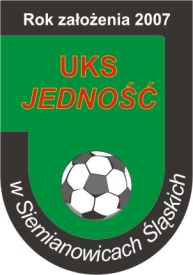 ROZGRYWKI PIŁKARSKIE DZIECI           Organizator: UKS JEDNOŚĆ w Siemianowicach Śląskich    Sezon 2014/2015 – JESIEŃ   Rocznik 2008 gr. IITurniej Nr 1 - Organizator: UKS JednośćTABELA PO I TURNIEJUKLASYFIKACJA STRZELCÓWLIGA MALUCHÓWROZGRYWKI PIŁKARSKIE DZIECI           Organizator: UKS JEDNOŚĆ w Siemianowicach Śląskich    Sezon 2014/2015 – JESIEŃ   Rocznik 2008 gr. IITurniej Nr 2 - Organizator: MKS ZaborzeTABELA PO II TURNIEJULIGA MALUCHÓWROZGRYWKI PIŁKARSKIE DZIECI           Organizator: UKS JEDNOŚĆ w Siemianowicach Śląskich    Sezon 2014/2015 – JESIEŃ   Rocznik 2008 gr. IITurniej Nr 3 - Organizator: Siódemka TychyTABELA PO II TURNIEJUKto z kimWynikStrzelcy bramekUKS Jedność – MKS Zaborze   1 : 0Tomasz ZawadaMUKP Dąbr. G. – Siódemka Tychy1 : 1Kacper Gniewkiewicz – Dorian KrzemieńSiódemka Tychy – UKS Jedność1 : 2Dorian Krzemień – Tomasz Zawada 2 MUKP Dąbr. G – MKS Zaborze1 : 1Olivier Bednarczyk – Jakub MaczanMKS Zaborze – Siódemka Tychy0 : 1Dorian KrzemieńUKS Jedność – MUKP Dąbr. G2 : 1 Tomasz Zawada 2 – Szymon OrłowskiL.P.Nazwa drużynyIlość punktówBramkiUKS JEDNOŚĆ95 – 2Siódemka Tychy43 – 3MUKP Dąbrowa Górnicza22 – 3MKS Zaborze11 : 3L.P.Imię i NazwiskoNazwa drużynyIlość bramekTomasz ZawadaUKS Jedność9MirowskiMUKP Dąbrowa Górnicza7Dominik LabusUKS Jedność5Olivier BednarczykMUKP Dąbrowa Górnicza5Szymon OrłowskiMUKP Dąbrowa Górnicza5CichońMKS Zaborze4Kacper GniewkiewiczMUKP Dąbrowa Górnicza4Mateusz WitekMKS Zaborze3KopećSiódemka Tychy3Dorian KrzemieńSiódemka Tychy2Michał IskrowiczUKS Jedność1Michał PastuszkaUKS Jedność1Jakub MaczanMKS Zaborze1KozackiMUKP Dąbrowa Górnicza1MioduszewskiSiódemka Tychy1BulbaSiódemka Tychy1Smyka MKS Zaborze1Kto z kimWynikStrzelcy bramekMUKP Dąbr. G – MKS Zaborze   5 : 1Mirowski 3, Orłowski, Bednarczyk – Mateusz WitekUKS Jedność – Siódemka Tychy2 : 0Tomasz Zawada 2Siódemka Tychy – MUKP Dąbr. G.0 : 3Orłowski, Bednarczyk, GniewkiewiczUKS Jedność – MKS Zaborze2 : 1Dominik Labus 2 – Mateusz WitekMKS Zaborze – Siódemka Tychy4 : 3Cichoń 2, Witek, Smyka – Kopeć 3UKS Jedność – MUKP Dąbr. G1 : 2 Dominik Labus – Gniewkiewicz, KozackiL.P.Nazwa drużynyIlość punktówBramkiUKS JEDNOŚĆ1510 – 3MUKP Dąbrowa Górnicza1112 – 5MKS Zaborze47 : 13Siódemka Tychy46 – 12Kto z kimWynikStrzelcy bramekMKS Zaborze – Siódemka Tychy   2 : 1Cichoń 2 - Mioduszewski UKS Jedność – MUKP Dąbr. G.2 : 6Iskrowicz Michał, Labus Dominik – Mirowski 2, Orłowski 2, Gniewkiewicz, samobójczaSiódemka Tychy – UKS Jedność0 : 2Zawada Tomasz, Pastuszka MichałMUKP Dąbr. G.– MKS Zaborze4 : 0Bednarczyk 2, Mirowski 2MUKP Dąbr. G – Siódemka Tychy0 : 1BulbaUKS Jedność – MKS Zaborze2 : 0 Dominik Labus, Tomasz Zawada  – Gniewkiewicz, KozackiL.P.Nazwa drużynyIlość punktówBramkiUKS JEDNOŚĆ2116 – 9MUKP Dąbrowa Górnicza1722 – 8Siódemka Tychy78 – 16MKS Zaborze79 : 20